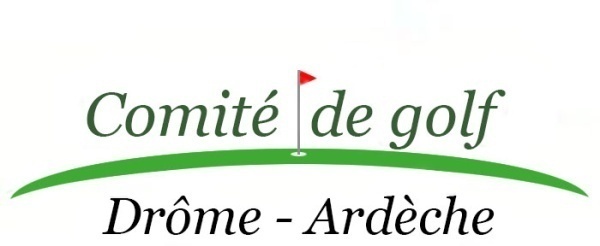 Les joueuses devront être licenciées et membres d’une AS affiliée au Comité de golf Drôme-Ardèche.L’index doit être celui à la date limite d'inscription tel que figurant à cette date dans "RMS9"Le cumul des index de chaque  camp doit être supérieur ou égal à 40Personne autorisée à donner des conseils : Chaque équipe est autorisée à désigner deux donneurs de conseils qui pourront donner des conseils aux membres de son équipe dans les conditions prévues par la règle 24.4Le premier doit être le capitaine de l’équipe et le second peut être ou non un golfeur professionnel.CAPITAINE :                                                        Donneur de CONSEIL :DATE :                    Fiche d’inscription à retourner au Club organisateur infoeasygolf@gmail.com    et au Comité de golf  D.A. comite.golf.da.competitions@gmail.com  avant le lundi 22 avril minuitDroits engagement de 45€ par joueuse. A régler au club organisateur le jour de la compétition.                                                     Siège social : Maison des Bénévoles du Sport – 71 rue Pierre Latécoère – 26000 VALENCEAdresse de correspondance : 3 Impasse Deyres – 07400 LE TEILTél. : 07 61 78 00 58- E-mail : Site Internet : https://comitegolfda.frFICHE d’INSCRIPTIONFICHE d’INSCRIPTIONFICHE d’INSCRIPTION   NOM de l’A.S.    NOM de l’A.S.    NOM de l’A.S.      Lieu : EasyGolf     Date : Samedi 27 avril 2024     Lieu : EasyGolf     Date : Samedi 27 avril 2024     Lieu : EasyGolf     Date : Samedi 27 avril 2024Compétition par Equipe DamesCoupe Fémina 2024Drôme-ArdècheNOM et PRENOMIndexN° licenceCamp 112Camp 212Camp 312EN ATTENTE sous réserve du nombre de participantesCamp 412